ПРИНЯТО: 			Приложение №2 к приказу 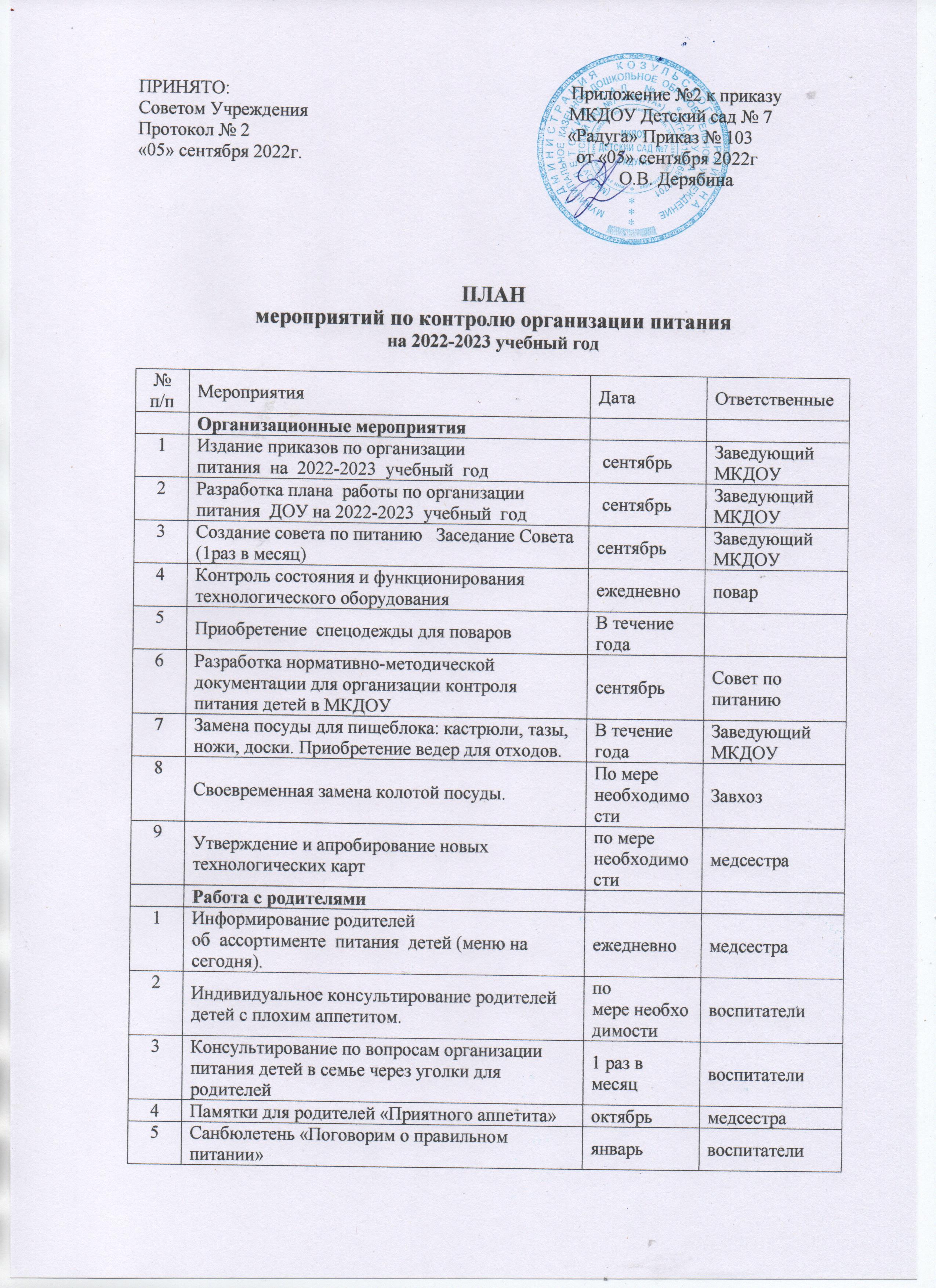 Советом Учреждения                                                         МКДОУ Детский сад № 7Протокол № 2		           «Радуга» Приказ № 103«05» сентября 2022г. 				             от «05» сентября 2022г                                                                                                         О.В. ДерябинаПЛАНмероприятий по контролю организации питанияна 2022-2023 учебный год№ п/пМероприятияДата  ОтветственныеОрганизационные мероприятия1Издание приказов по организации питания  на  2022-2023  учебный  год сентябрьЗаведующий МКДОУ2Разработка плана  работы по организации питания  ДОУ на 2022-2023  учебный  год сентябрьЗаведующий МКДОУ3Создание совета по питанию   Заседание Совета (1раз в месяц)сентябрьЗаведующий МКДОУ4Контроль состояния и функционирования технологического оборудованияежедневноповар5Приобретение  спецодежды для поваровВ течение года6Разработка нормативно-методической документации для организации контроля питания детей в МКДОУсентябрьСовет по питанию7Замена посуды для пищеблока: кастрюли, тазы, ножи, доски. Приобретение ведер для отходов.В течение годаЗаведующий МКДОУ8Своевременная замена колотой посуды.По мере необходимостиЗавхоз9Утверждение и апробирование новых технологических картпо мере необходимостимедсестра Работа с родителями1Информирование родителей об  ассортименте  питания  детей (меню на сегодня).ежедневномедсестра2Индивидуальное консультирование родителей детей с плохим аппетитом.по мере необходимостивоспитатели3Консультирование по вопросам организации питания детей в семье через уголки для родителей   1 раз в месяцвоспитатели  4Памятки для родителей «Приятного аппетита»октябрьмедсестра5Санбюлетень «Поговорим о правильном питании»январьвоспитатели 6Групповые родительские собрания «Питание – основа здоровья детей»январьвоспитатели 7Заседание родительского комитета по организации питания в МКДОУ. Выполнение натуральных норм.март воспитатели8Конкурс рецептов «Любимое блюдо нашей семьи»апрельвоспитатели  9Творческая выставка «Овощной калейдоскоп»июньвоспитатели  Работа с кадрами1Проверка знаний СанПиНов поваров.Сентябрьмедсестра2Консультация для помощников воспитателей на тему: «Организация  процесса  питания».Октябрьмедсестра3Оперативный контроль «Привитие культурно - гигиенических навыков».НоябрьСтарший воспитатель 4Совещание при заведующей: отчет комиссии по контролю за организацией питания детей в группахдекабрьмедсестра Председатель ПК5Плановая проверка «Состояние работы по организации питания детей».февральЗаведующий ДОУ6Рабочие совещания по итогам  проверки  групп1 раз в месяцмедсестра7Педагогический совет «Организация  питания  воспитанников в МКДОУ».мартзаведующийРабота с детьми1Выставка детского творчества из соленого теста «Мы лепили и катали, в печке русской выпекали».ОктябрьВоспитатель старшей группы 2«Витамины в жизни ребенка» КоллажноябрьВоспитатель подготовительной группы3Экскурсия детей на пищеблок.ноябрьвоспитатели групп 4Развлечение «Путешествие в страну полезных продуктов»декабрьвоспитатели старшей группы5Изготовление атрибутов для сюжетно-ролевой игры «Супермаркет продуктов»январьвоспитатель средней группы 6Коллаж о здоровом питании «Что такое хорошо, и что такое плохо»февральмедсестра7Создание уголков дежурства в группахмартвоспитатели групп8Изготовление макета «Здоровое питание»маймедсестраКонтроль организации питания1Осуществление  осмотра   при  поступлении  каждой  партии продукцииежедневнозавхоз2Соблюдение  правил  хранения  и  товарного соседстваежедневнозавхоз3Контроль санитарного  состояния  рабочего местаежедневнозавхоз4Соблюдение  санитарных  требований  к отпуску готовой  продукцииежедневнозавхоз5Соблюдение и  выполнение  санитарно-эпидемиологических  требований  к организации питанияежедневноповар6Соблюдение  технологических инструкцийежедневноповар7Снятие  суточной  пробы и отбор  для храненияежедневномедсестра8Обеспечение С-витаминизации питания.Ежедневномедсестра9Осуществление контроля  качества  продукции,  наличия товаросопроводительных документов, ведение  учётно-отчётной   документациипостояннозавхоз10Контроль  закладки  продуктов  на  пищеблокеежедневномедсестра11Осуществление входного контроля условий транспортировки продуктов питания от  поставщиковпо мере привоза продуктовзавхоз12Контроль организации  процесса  кормления в   группахсистематическикомиссия по  питанию родители13Контрольные  взвешивания  порций  на  группахпо мере необходимостикомиссия по питанию родители14Соблюдение  инструкций выполнения  технологических   процессов  на  пищеблокепостояннозавхоз старшая медсестра 15Соблюдение графика выдачи  готовой  продукции  на группеежедневнокомиссия  по  питанию16Контроль за состоянием уборочного и разделочного инвентаря на пищеблоке.1 раз в месяцмедсестра17Контроль за температурным режимом в холодильных установках.ежедневнозавхоз 18Снятие остатков продуктов питания на складе1 раз в месяцзавхоз 19Анализ выполнения натуральных норм питания1 раз в месяцСовет по питаниюРабота с поставщиками1Заключение договора на поставку продуктов.1 раз в кварталЗавхоз 2Подача заявок на продукты.1 раз в неделюЗавхоз 3Постоянный контроль за качеством поставляемых продуктов.По мере поступленияСовет по питанию